Администрация Черниговского района ПОСТАНОВЛЕНИЕ            ______.2023                             с. Черниговка                                   № ___ - па	В соответствии с Федеральным законом от 06.10.2003  № 131-ФЗ «Об общих принципах организации местного самоуправления в Российской Федерации», постановлением Администрации Черниговского района от 23.07.2013  №733-па «Об утверждении порядка организации работы по разработке, реализации и оценке эффективности муниципальных программ в Черниговском районе», руководствуясь Уставом Черниговского муниципального района, Администрация Черниговского района П О С Т А Н О В Л Я Е Т:Внести в  постановление Администрации Черниговского района от 30.12.2016 № 505-па «Об утверждении муниципальной программы «Комплексное развитие систем коммунальной инфраструктуры  Черниговского района  на 2017-2025 годы» следующие изменения:       1.1. В паспорте муниципальной программы «Комплексное развитие систем коммунальной инфраструктуры Черниговского района на 2017-2025 годы»:     а) В строке «Объемы и источники финансирования»                                                          слова «Объем финансирования Программы составляет 81 031,22815 тыс.руб., в том числе:Краевой бюджет – 46309,558 тыс.руб.Местный бюджет – 34721,67015 тыс.руб.2022 год – 9275,961 тыс. руб.        -краевого бюджета – 5319,642  тыс.руб.        -местного бюджета – 3956,319 тыс.руб. 2023 год –2754,768 тыс. руб.        -краевого бюджета – 0,00  тыс.руб.        -местного бюджета – 2754,768 тыс.руб.2024 год –2226,00 тыс. руб.        -краевого бюджета – 0,00  тыс.руб.        -местного бюджета – 2226,00 тыс.руб 2025 год – 2226,00 тыс.руб.         - краевого бюджета – 0,00 тыс.руб.         - местного бюджета – 2226,00 тыс.руб.изложить в следующей редакции: «Объем финансирования Программы составляет 88 768,46215 тыс.руб., в том числе:Краевой бюджет – 49 638,85 тыс.руб.Местный бюджет – 39 129,61215 тыс.руб.2022 год – 8337,222 тыс. руб.        -краевого бюджета – 5319,642  тыс.руб.        -местного бюджета – 3017,58 тыс.руб. 2023 год –11 230,455 тыс. руб.        -краевого бюджета – 3329,292  тыс.руб.        -местного бюджета – 7901,163 тыс.руб.2024 год –2326,143 тыс. руб.        -краевого бюджета – 0,00  тыс.руб.        -местного бюджета – 2326,143 тыс.руб 2025 год – 2326,143 тыс.руб.         - краевого бюджета – 0,00 тыс.руб.         - местного бюджета – 2326,143 тыс.руб.    б) в разделе 7 Программы «Ресурсное обеспечение Программы» слова «Общий объем финансирования Программы составляет 81031,22815 тыс. рублей» заменить словами «Общий объем финансирования Программы составляет 88 768,46215 тыс. рублей».    1.2. В приложении №1 к муниципальной программе «Паспорт типа структурного элемента «Чистая вода»: Строительство системы водоснабжения в с.Черниговка, по проекту «Водоснабжение с.Черниговка Приморского края из скважинного водозабора»:а) в строке «Объемы и источники финансирования типа структурного элемента» слова «Объемы финансирования типа структурного элемента  составляют 45 153,666 тыс. рублей, в том числе по годам:2022 год –564,00 тыс.руб.-краевого бюджета – 0,00  тыс.руб.-местного бюджета – 564,00 тыс.руб2023 год –502,513 тыс.руб.-краевого бюджета – 0,00 тыс.руб.-местного бюджета -502,513 тыс.руб.2024 год – 0,00 тыс.руб.-краевого бюджета – 0,00 тыс.руб.-местного бюджета -0,00 тыс.руб.2025 год – 0,00 тыс.руб.-краевого бюджета – 0,00 тыс.руб.-местного бюджета -0,00 тыс.руб.» заменить словами :«Объемы финансирования типа структурного элемента  составляют  45 594,692 тыс. рублей, в том числе по годам:2022 год –0,00 тыс.руб.-краевого бюджета – 0,00  тыс.руб.-местного бюджета – 0,00 тыс.руб2023 год –502,513 тыс.руб.-краевого бюджета – 0,00 тыс.руб.-местного бюджета -502,513 тыс.руб.2024 год – 502,513 тыс.руб.-краевого бюджета – 0,00 тыс.руб.-местного бюджета -502,513 тыс.руб.2025 год – 502,513 тыс.руб.-краевого бюджета – 0,00 тыс.руб.-местного бюджета -502,513тыс.руб.»б) в разделе 6  «Ресурсное обеспечение Типа структурного элемента» слова «45 153,666 тыс. рублей» заменить словами «45 594,692 тыс.рублей»;слова «Предполагаемый размер средств, выделяемых из   краевого бюджета 34440,794  тыс.руб., местного бюджета 10 712,872 тыс. руб.»  заменить словами «Предполагаемый размер средств, выделяемых из   краевого бюджета 34440,794  тыс.руб., местного бюджета 11 153,898 тыс. руб.» в) В Приложении 1 к Типу структурного элемента «Чистая вода» строкиЗаменить  строкамиг) В Приложении 2 к Типу структурного элемента «Чистая вода» строкизаменить строками и дополнить строкой следующего содержания:1.3. В приложении №2 к муниципальной программе «Паспорт типа структурного элемента «Развитие, ремонт (капитальный ремонт) и содержание объектов коммунальной инфраструктуры Черниговского района»:     а) в строке «Объемы и источники финансирования типа структурного элемента» слова «Объем финансирования Типа структурного элемента составляет 23 479,52313 тыс. рублей, в том числе :2022 год -  3187,821 тыс.руб.2023 год – 2226,00 тыс.руб.2024 год – 2226,00 тыс.руб2025 год – 2226,00 тыс.руб.»заменить словами «Объем финансирования Типа структурного элемента составляет 23 447,54813 тыс. рублей, в том числе :2022 год -  2963,846 тыс.руб.2023 год – 3290,00 тыс.руб.2024 год – 1790,00 тыс.руб.2025 год – 1790,00 тыс.руб.»      б) в Приложении 1 к Типу структурного элемента «Развитие, ремонт (капитальный ремонт) и содержание объектов коммунальной инфраструктуры Черниговского района» строкиЗаменить строками       1.4. В приложении №3 к муниципальной программе «Организация снабжения населения твердым топливом (дровами)»:     а)  В строке «Объемы и источники финансирования Типа структурного элемента»  слова «Объем финансирования Типа структурного элемента  составляет 12141,13802 тыс. рублей, в том числе:2023 год –26,255 тыс.рублей, в т.ч.         Краевой бюджет -  0,00 рублей         Местный бюджет – 26,255 тыс. рублей2024 год –0,00 тыс.рублей, в т.ч.         Краевой бюджет -  0,00 рублей         Местный бюджет – 0,00 тыс. рублей    2025 год –0,00 тыс.рублей, в т.ч.         Краевой бюджет -  0,00 рублей         Местный бюджет – 0,00 тыс. рублей» заменить словами «Объем финансирования Типа структурного элемента  составляет 15545,06502 тыс. рублей, в том числе:2023 год –3362,922 тыс.рублей, в т.ч.         Краевой бюджет -  3329,292 рублей         Местный бюджет – 33,63 тыс. рублей2024 год –33,63 тыс.рублей, в т.ч.         Местный бюджет – 33,63 тыс. рублей    2025 год –33,63 тыс.рублей, в т.ч.         Местный бюджет – 33,63 тыс. рублей»    б) в разделе 6 « Ресурсное обеспечение Типа структурного элемента» слова «12141,13802 тыс. рублей.» заменить  словами « 15545,06502 тыс. рублей.»   в) в Приложении 1 к Типу структурного элемента «Организация снабжения населения твердым топливом (дровами)» строкиЗаменить на строки:1.5. В приложении 4 паспорт типа структурного элемента «Строительство, реконструкция и модернизация объектов водоотведения на территории сельских поселений Черниговского района»:      а)  в строке «Объемы и источники финансирования Типа структурного элемента» слова  «Объемы финансирования Типа структурного элемента   составляют 256,901 тыс. рублей, в том числе по годам:2022 год – 150,764 тыс.руб.-краевого бюджета – 0,00  тыс.руб.-местного бюджета – 150,764 тыс.руб2023 год – 0,00 тыс.руб.-краевого бюджета – 0,00 тыс.руб.-местного бюджета – 0,00 тыс.руб.» заменить словами: «Объемы финансирования Типа структурного элемента   составляют 4181,157 тыс. рублей, в том числе по годам:2022 год – 0,00 тыс.руб.-местного бюджета – 0,00 тыс.руб2023 год – 4075,02 тыс.руб.-местного бюджета – 4075,02 тыс.руб.»б) В разделе 6 «Ресурсное обеспечение Типа структурного элемента» слова «256,901 тыс. рублей» заменить словами «4181,157 тыс.руб.» в)  в Приложение 1 к Типу структурного элемента «Строительство, реконструкция и модернизация объектов водоотведения на территории сельских поселений Черниговского района» строки:Заменить строками:   2. Опубликовать настоящее постановление в приложении к газете «Новое время» - «Вестник нормативных правовых актов Черниговского района», разместить на официальном сайте Администрации Черниговского района и  ГАС «Управление».   3. Контроль за исполнением настоящего постановления  возложить на заместителя Главы администрации Черниговского района А.В.Федчуна.Глава Черниговского района                                                           К.В.Хижинский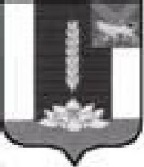 ПроектО внесении изменений в постановление Администрации Черниговского района от  30.12.2016 № 505-па «Об утверждении муниципальной программы «Комплексное развитие систем коммунальной инфраструктуры  Черниговского района  на 2017-2025 годы»2022 год564,000,00564,002024 год0,000,000,002025 год0,000,000,002022 год0,000,000,002024 год502,5130,00502,5132025 год502,5130,00502,513№ п/пГод реализацииМероприятияСумма, тыс.руб.Источник финансирования22022Проектирование и строительство сетей водоснабжения и системы очистки воды564,00Местный бюджет32023502,513Местный бюджет420240520250№ п/пГод реализацииМероприятияСумма, тыс.руб.Источник финансирования22022Проектирование и строительство сетей водоснабжения и системы очистки воды0,00Местный бюджет32023Проектирование и строительство сетей водоснабжения и системы очистки воды502,513Местный бюджет42024502,513Местный бюджет52025502,513Местный бюджетпроект всего,23479,523139433,2018171,9162912,972961,436132022 г.3187,8211400,00897,272,80817,8212023 г.2226,00900,00400,00700,00226,002024 г.2226,00900,00400,00700,00226,002025 г.2226,00900,00400,00700,00226,00проект всего,23447,5481310479,4467331,696982,974653,436132022 г.2963,8461616,245456,9872,80817,8212023 г.3290,001930,00400,00170,00790,002024 г.1790,00800,00200,000,00790,002025 г.1790,00800,00200,000,00790,00Год реализации Тип структурного элемента ИТОГОИсточник финансирование, тыс.рублейИсточник финансирование, тыс.рублейГод реализации Тип структурного элемента ИТОГОКраевой бюджетМестный бюджет202326,255026,25520240,000020250,0000Всего:12141,1380211868,764272,37402Год реализации Тип структурного элемента ИТОГОИсточник финансирование, тыс.рублейИсточник финансирование, тыс.рублейГод реализации Тип структурного элемента ИТОГОКраевой бюджетМестный бюджет20233362,9223329,29233,63202433,63033,63202533,63033,63Всего:15545,0650215198,056347,00902Инвестиционный проект всего,В том числе:256,901-0256,901-2022 год150,7640,00150,7642023 год0,000,000,00Инвестиционный проект всего,В том числе:4184,157-04181,157-2022 год0,000,000,002023 год4075,020,004075,02